Gpi Tanks otwiera nowy odział w NiemczechNic nie zatrzyma Gpi w dalszym rozwoju. Producent zbiorników i sprzętu procesowego, otworzył nową spółkę Gpi Tanks GmbH w Kassel. Celem było umocnienie naszej obecności na rynku niemieckim. W Kassel działa zespół ekspertów, a zbiorniki ze stali nierdzewnej są projektowane i produkowane w zakładach w Holandii oraz w Polsce.Eksperci w produkcji zbiorników ze stali nierdzewnejWchodząc na rynek niemiecki, Gpi Tanks stale rozwija swój potencjał. "Naszym celem jest proaktywna obsługa rynku niemieckiego. Otwarcie biur wraz z zespołem niemieckich ekspertów z wieloletnim doświadczeniem w branży oznacza, że jesteśmy teraz znacznie bliżej naszych klientów". – wyjaśnia Fred Boere, Prezes Gpi Tanks.Oprócz siedziby głównej i dwóch zakładów produkcyjnych w Holandii Gpi posiada również biuro i dwie fabryki w Polsce. "Nowy zakład w Skarbimierzu pozwolił nam na znaczne zwiększenie mocy produkcyjnej w ostatnich latach. Dzięki nowoczesnym maszynom i urządzeniom możemy pracować wydajniej, osiągać krótsze czasy realizacji i zapewniać najwyższą jakość".– mówi Arno Rodenburg, Dyrektor Operacyjny.Więcej o nowym oddziale Gpi przeczytasz >>tutaj<<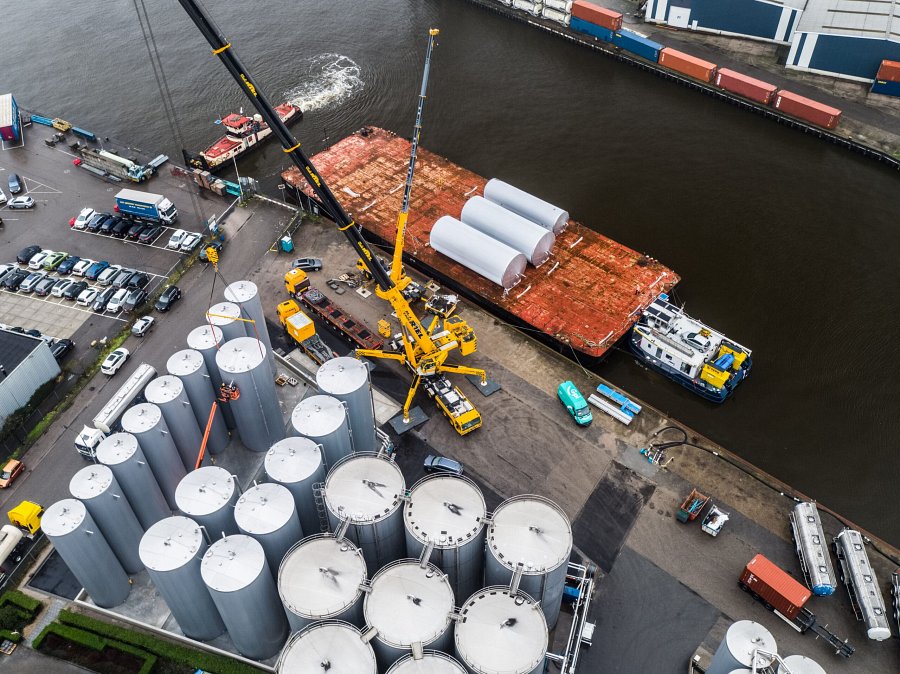 